Guía para agricultores y vendedores de EBT  Uso en los mercados agrícolas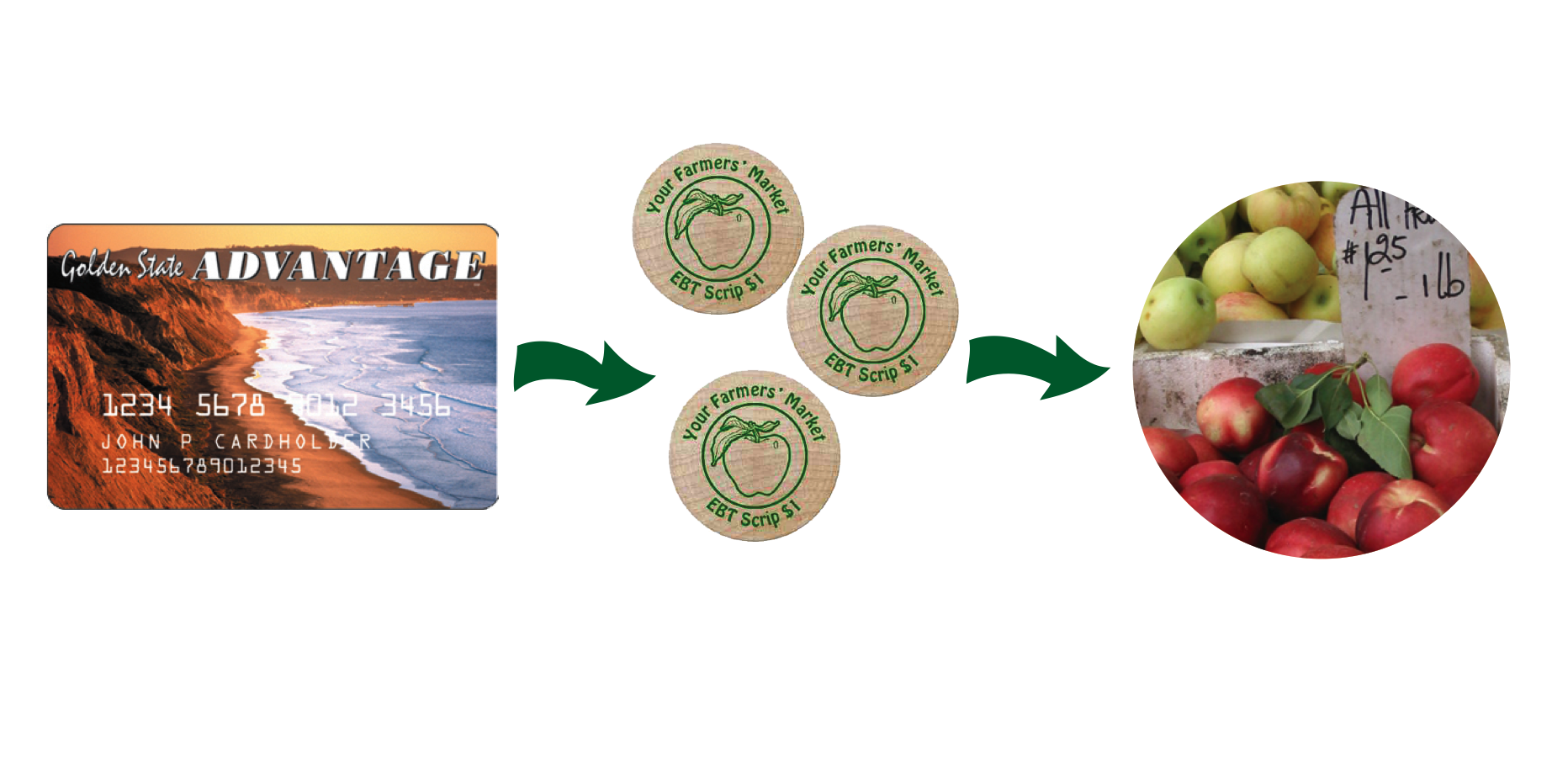 ¿Cómo funciona el programa?Para los clientes del mercado:El cliente trae su tarjeta EBT CalFresh (programa conocido como estampillas de comida), busca la caseta de información, decide cuanto va a gastar y le hace saber la cantidad exacta a la persona encargada en la caseta.Allí el/ella pasara la tarjeta por la maquina y así le será retirada esa cantidad de su tarjeta EBT. Allí le será entregado un vale/moneda (token) por la cantidad  acordada, al dueño de la tarjeta EBT.El cliente hace sus compras de comida en el mercado - en donde acepten la tarjeta EBT - como si fuera dinero. Importante: No recibirá dinero de cambio. Para los granjeros/vendedores:Al final del dia, cada granjero/vendedor entrega todos los vales recibidos al Jefe del mercado (normalmente cuando se están recogiendo los pagos de las casetas) y recibe a cambio su dinero el efectivo, el cual corresponde a la suma total de los vales/monedas (token) recibidos. Si el Jefe del mercado le da al vendedor un recibo por el vale de EBT, el/ella le dará un cheque, en pago, hasta el próximo dia de mercado. Si el vendedor no viene ese próximo dia de mercado o si el dueño de la granja prefiere, el director le podrá enviar un cheque por correo a la dirección del negocio del vendedor.NOTA: El reembolso del dinero al final del dia depende del Jefe de cada mercado. Reglas del programa:Bajo ningún motivo el cliente recibirá ningún dinero en efectivo. La venta debe ser por la cantidad exacta del vale/moneda (token) o el cliente puede completar lo que le falta con dinero, en caso de que lo necesite.Únicamente se acepta el vale de la asociación. Ningún otro vale será aceptado en este mercado. Todos los vendedores/granjeros deben aceptar el vale/moneda (token) para los productos de comida que califiquen. Los clientes que usan la tarjeta EBT deben ser tratados con el mismo respeto que los demás clientes.Todos los alimentos de CalFresh que califiquen , semillas de comida y plantas comestibles pueden ser compradas con el vale /moneda (token) de EBT.Ninguna comida caliente o cosas, como flores, ropa o arte que no sean de comer, pueden ser compradas con el vale de EBT.Por favor note abajo como se ve la moneda (token) de EBT;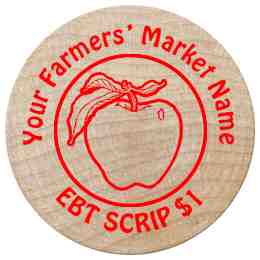 Los tipos de alimentos que son aceptados son alimentos para comer en casa, como:Panes y cerealesFrutas y vegetalesCarnes, pescado y pollo y productos lácteosSemillas y plantas que producen comida para el hogar (semillas de comida)Los hogares NO PUEDEN usar los beneficios de EBT para comprar:Ningún producto que no sea de comerComidas que se pueden comer inmediatamenteComidas calientesGracias por su participación!